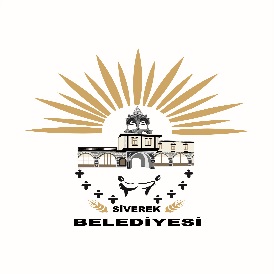                                                                              T.C.SİVEREK BELEDİYE BAŞKANLIĞIYazı İşleri MüdürlüğüSayı: 51568036/                       						                        16.01.2017                                                                               Konu: Olağanüstü Meclis Toplantı Gündemi                   Siverek Belediye Meclisi 5393 Sayılı Belediye Kanununun 20.Maddesi gereğince aşağıdaki gündem maddesini görüşmek üzere 19.01.2017 Perşembe günü saat 14:00’da Belediye Meclis Toplantı Salonunda olağanüstü meclis toplantısı yapılacaktır.            Meclis Gündemi ve toplantı tarih ve saati belediyemiz Web sitesinde yayınlanmıştır. Toplantı gündem maddeleri Belediye Yazı İşleri Müdürlüğünde incelenebilir.           Söz konusu toplantıya katılmanızı önemle rica ederim.                                                                                                                                 Resul YILMAZ                                                                                                                                Belediye BaşkanıM E C L İ S G Ü N D E M İEmlak ve İstimlak Müdürlüğünden Gelen 1/1000 Ölçekli Uygulama İlave Ve Revizyon İmar Planının Görüşülmesi.Adres: Camikebir Mahallesi 17.Sokak No:3  63600  SİVEREK - ŞANLIURFATelefon:0 (414)     552 11 26- 0 (414)     552 12 0 Faks:     0 ( 414)    552 10 27Web adresi : www.siverek.bel.tr/                                                   